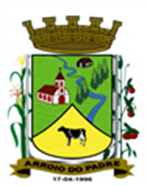 ESTADO DO RIO GRANDE DO SULMUNICÍPIO DE ARROIO DO PADREGABINETE DO PREFEITOMensagem 46/2018ACâmara Municipal de VereadoresSenhor PresidenteSenhores Vereadores	Manifesto aos senhores os meus cumprimentos, nesta oportunidade em que lhe encaminho o projeto de lei 46/2018.	O projeto de lei 46/2018 tem por finalidade abrir Crédito Adicional Especial no orçamento municipal vigente quanto a “Melhorias no Centro de Eventos” na condição de execução de obras.	Explicando, informo que a pretendida execução de obras é relativa a pavimentação do tipo unistein no terreno/espaço em frente ao prédio do ginásio do Centro de Eventos Dorothea Coswig Buss. Trata-se do espaço onde são instaladas as lonas (pirâmides) onde funcionam as copas das comunidades ou entidades participantes, quando da Festa Municipal.	Realizou-se uma avaliação dos recursos orçamentários e financeiros existentes e concluiu-se pela possibilidade da realização do objeto e fez contar-se no próprio projeto de lei a origem dos recursos a serem utilizados na cobertura do Crédito Adicional Especial.	Sendo o que se apresenta para o momento, despeço-me na expectativa de poder contar com o apoio dos Senhores na aprovação da ora proposto.	Atenciosamente.Arroio do Padre, 23 de julho de 2018. Nelson MilechVice-prefeito no exercício do cargo do PrefeitoAo Sr.Dário VenzkePresidente da Câmara Municipal de VereadoresArroio do Padre/RSESTADO DO RIO GRANDE DO SULMUNICÍPIO DE ARROIO DO PADREGABINETE DO PREFEITOPROJETO DE LEI Nº 46, DE 23 DE JULHO DE 2018.Autoriza o Município de Arroio do Padre a realizar abertura de Crédito Adicional Especial no Orçamento Municipal de 2018.Art. 1° Fica autorizado o Município de Arroio do Padre, Poder Executivo, a realizar abertura de Crédito Adicional Especial no Orçamento do Município para o exercício de 2018, no seguinte programa de trabalho e respectivas categorias econômicas e conforme a quantia indicada:04 – Secretaria de Educação, Cultura, Esporte e Turismo07 – Setor de Atividades Culturais13 – Cultura392 – Difusão Cultural0407 – Patrimônio e Cultura1.423 - Melhorias no Centro de Eventos4.4.90.51.00.00.00 – Obras e Instalações. R$ 90.000,00 (noventa mil reais)Fonte de Recurso: 0001 – LivreArt. 2° Servirão de cobertura para as despesas decorrentes da criação da nova ação, recursos financeiros provenientes da redução das seguintes dotações orçamentárias:04 – Secretaria de Educação, Cultura, Esporte e Turismo07 – Setor de Atividades Culturais13 – Cultura392 – Difusão Cultural0407 – Patrimônio e Cultura1.422 – Execução de PPCI no Centro de Eventos3.3.90.39.00.00.00 – Outros Serviços de Terceiros – Pessoa Jurídica. R$ 53.778,20 (cinquenta e três mil, setecentos e setenta e oito reais e vinte centavos)Fonte de Recurso: 0001 – Livre04 – Secretaria de Educação, Cultura, Esporte e Turismo07 – Setor de Atividades Culturais13 – Cultura392 – Difusão Cultural0407 – Patrimônio e Cultura1.423 - Melhorias no Centro de Eventos3.3.90.39.00.00.00 – Outros Serviços de Terceiros – Pessoa Jurídica. 7.680,00 (sete mil, seiscentos e oitenta reais)Fonte de Recurso: 0001 – Livre07 - Secretaria de Obras, Infraestrutura e Saneamento02 – Manutenção das Estradas Municipais26 - Transporte782 - Transporte Rodoviário0702 - Melhorias no Sistema Viário2.705 – Manutenção de Vias Municipais3.3.90.39.00.00.00 – Outros Serviços de Terceiros – Pessoa Jurídica. R$ 28.541,80 (vinte e oito mil, quinhentos e quarenta e um reais e oitenta centavos)Fonte de Recurso: 0001 – LivreValor total das reduções orçamentárias: R$ 90.000,00 (noventa mil reais)Art. 3° Esta Lei entra em vigor na data de sua publicação. Arroio do Padre, 23 de julho de 2018. Visto técnico:Loutar PriebSecretário de Administração, Planejamento,                     Finanças, Gestão e Tributos                                                 Nelson MilechVice-prefeito no exercício do cargo do Prefeito